Arduino + ThingSpeakArduino WiFi Shield + ThingSpeak• ThingSpeak - бұл бұлтта сенсорлық деректерді жинауға және сақтауға және Internet of Things қосымшаларын жасауға мүмкіндік беретін ақысыз веб-қызмет (REST API).• Ол Arduino, Raspberry Pi, MATLAB және LabVIEW және т.б. жұмыс істейді.https://thingspeak.comArduino мысалы: https://www.arduino.cc/kz/Tutorial.WiFi101ThingSpeakDataUploader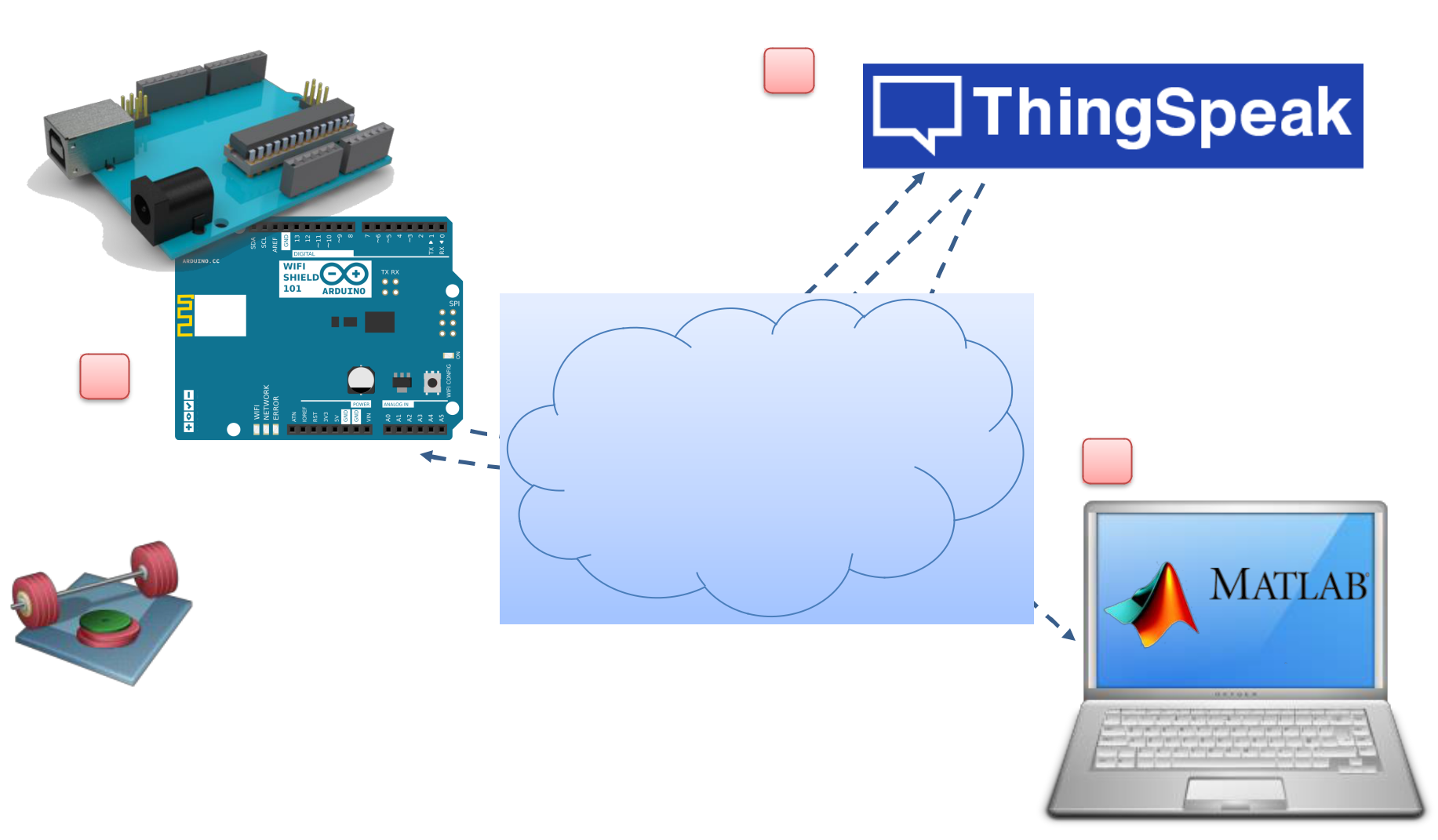 ThingSpeak көмегімен процесс деректерін бұлтқа сақтаңызСервис.MATLAB-та деректерге біраз талдау жасаңызСіз өзіңіздің Arduino құрылғыңызды қашықтан қабылдай аласыз ба?Контроллердің параметрлері де?Arduino Wi-Fi / Ethernet Shield немесе ұқсас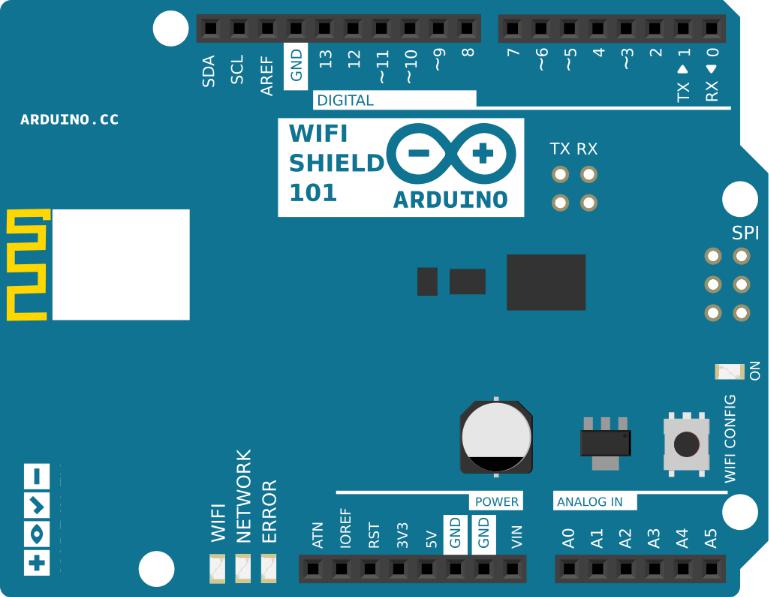 Wi-Fi қалқаны арқылы сіз орнатылған PID контроллеріне қашықтықтан қол жеткізе аласыз, Set-point (), PID параметрлерін (,,) орнатыңыз және / немесе сіз Control Values () және Measurements () сияқты процестің параметрлерін жариялай аласыз.Wi-Fi қалқаны арқылы сіз орнатылған PID контроллеріне қашықтықтан қол жеткізе аласыз, Set-point (), PID параметрлерін (,,) орнатыңыз және / немесе сіз Control Values () және Measurements () сияқты процестің параметрлерін жариялай аласыз.Arduino WiFi Shield 101 жұмысын бастау:https://www.arduino.cc/kz/Guide/ArduinoWiFiShield101PID параметрлерін қашықтан орнатыңыз және оқыңызҚашықтан Kp орнатыңыз: Веб-шолғышқа келесіні енгізіңіз (немесе LabVIEW, MATLAB және т.с.с. сияқты бағдарламалау тілінен)Біз Kp = 2 орнаттықhttps://api.thingspeak.com/update?api_key=<WriteKey>&field3=2Kp қашықтан оқыңыз Мысал:https://api.thingspeak.com/channels/<ChannelId>/fields/3/last.json?key=<ReadKey